РЕШЕНИЕСобрания депутатов муниципального образования"Шиньшинское сельское поселение "О Программе деятельности Собрания депутатов муниципального образования  «Шиньшинское сельское поселение» на 2016год.     Собрание депутатов муниципального образования «Шиньшинское сельское поселение» РЕШАЕТ:Утвердить Программу деятельности Собрания депутатов муниципального образования «Шиньшинское сельское поселение» на 2016 год.Признать утратившим силу решение Собрания депутатов муниципального образования «Шиньшинское сельское поселение» от 13 марта  2015 года № 25 «О Программе деятельности Собрания депутатов муниципального образования «Шиньшинское сельское поселение» на 2015 год.»Контроль за реализацией Программы возложить на председателя Собрания депутатов муниципального образования «Шиньшинское сельское поселение» Николаеву Р.М.Глава муниципального образования«Шиньшинское сельское поселение»,председатель Собрания депутатов                                   Р.НиколаеваУтвержденарешением Собрания депутатов муниципального образования «Шиньшинское сельское поселение»от   «24 » декабря 2015 года № 44Программадеятельности Собрания депутатов муниципального образования "Шиньшинское сельское поселение" на 2015 год Проведение заседания Собрания депутатов                               I квартал                                II квартал                                III  кварталIV кварталДеятельность Президиума Собрания депутатов III.  Деятельность постоянных комиссии Собрания депутатов (по особым планам)IV.  Дни депутатаV. Организация и проведение публичных слушанийVI. Взаимодействие Собрания депутатов с представительными органами поселенийVII. Взаимодействие Собрания депутатов Шиньшинкого сельского поселения с Собранием депутатов МО «Моркинский муниципальный район»VIII. Организация работы депутатов в избирательных округахVIII а Прием гражданVIIIб Организация  встреч депутатов с избирателямиVIII в Отчеты депутатов перед избирателямиIХ. Информационное обеспечение деятельности Собрания депутатовШенше ял кундем»муниципальный образованийын депутатше- влакын  Погынжо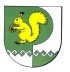 Собрание депутатовмуниципального образования«Шиньшинское сельское поселение»425 154 Морко район.Шенше ял, Петров  урем, 1вТелефон-влак: 9-61-97425 154, Моркинский район,село Шиньша, ул.Петрова, 1вТелефоны: 9-61-97 №  44 "24 " декабря  2015 года№п/пМероприятияСрокипроведенияОтветственные за подготовку проектовОтветственные от постоянной комиссии1.1.Отчет о деятельности Собрания депутатов муниципального образования «Шиньшинское сельское поселение» за 2015 годмартглава  муниципального образованияНиколаева Р.Андреев Ю.И.1.2.Отчет о деятельности администрации муниципального образования  «Шиньшинское сельское поселение »  за 2015 годмартИванова П.С.. глава администрации сельского поселенияВасильева Т.В.Семенова Е.С. 1.3.Об исполнении бюджета муниципального образования  «Шиньшинское сельское поселение»   за 2014 год и об утверждении отчета об исполнении бюджета за 2015  годмартМихайлова Л.П.главный специалист администрации сельского поселенияАндреев Ю.И.Ефимов Ю.П.Ямбаев В.Я.2.1.О проведении мероприятий по энергосбережении в организациях, учреждениях, на уличных освещениях населенных пунктов сельского поселения.майИванова П.С.глава  администрациисельского поселенияАндреев Ю.И.2.2.Информация об исполнении бюджета муниципального образования «Шиньшинское  сельское поселения» за первый квартал 2016 годамайИванова П.С.глава  администрации сельского поселенияЕфимов Ю.П.2.3О благоустройстве территории сельского поселениямайИванова глава администрациисельского поселенияВасильева Т.В.Пекпаева О.Д.2.4Отчет  работы постоянных комиссиимай3.1.Об итогах социально-экономического развития МО «Шиньшинское сельское поселение» за первое полугодие 2016 годаавгустИванова П.С. глава администрации Шиньшинского сельского поселенияПекпаева О.Д.3.2.Об исполнении бюджета муниципального образования «Шиньшинское сельское поселение» за первое полугодие 2016 годаавгустМихайлова Л.П.главный специалист администрации сельского поселенияАндреев Ю.И.3.3.О состоянии законности и правопорядка в муниципального образования «Шиньшинское сельское поселение» за первое полугодие 2016 годаавгустЛандышев В.О.участковый уполномоченный ОМВД Моркинскому р-ну(по согласованию)Ямбаев В.Я.4.1.Об исполнении бюджета муниципального образования  «Шиньшинское сельское поселение» за 9 месяцев 2016 года   ноябрь Иванова П.С.глава  администрации сельского поселенияЕфимов Ю.П.4.2.О Программе деятельности Собрания депутатов муниципального образования «Шиньшинское сельское поселение» на 2017 годдекабрьПрезидиум Собрания депутатовНиколаева Р.М.4.3.О бюджете муниципального образования «Шиньшинское сельское поселение» на 2017 год и на плановый период 2018 и 2019 годовдекабрьИванова П.С.Глава  администрации сельского поселенияАндреев Ю.И.2.1.Проведение заседания Президиума Собрания депутатовпо мере необходи-мостиНиколаева Р.М.2.2.Участие членов Президиума Собрания депутатов МО «Шиньшинское сельское поселение» в подготовке и проведении мероприятий ко дню Победы в Великой Отечественной войнеянварь- майНиколаева Р.М..2.3.Участие в проведении Дня пожилых людей и декаде инвалидовоктябрь- декабрьНиколаева Р.М.3.1.Предварительное рассмотрение вопросов повестки дня сессий Собрания депутатов, подготовка заключений по проектам решений Собрания депутатовв течение годаПредседатели постоянных комиссийНиколаева Р.М.3.2.Вся остальная работа постоянных комиссий Собрания депутатов проводится в соответствии планам работы постоянных комиссийв течение годаПредседатели постоянных комиссийНиколаева Р.М.4.1.Тема: «Вопросы местного значения муниципального района согласно Федеральному закону от 06.10.2003 года № 131-ФЗ «Об общих принципах организации местного самоуправления в Российской Федерации»мартглава администрации сельского поселенияПостоянная комиссии по законности и местному самоуправления4.2.Тема: «Профилактика социального сиротства и защита прав детей-сирот и детей, оставшихся без попечения родителей, детей, находящихся в трудной жизненной ситуации в муниципального образования «Шиньшинское сельское поселение» майАртемьева А.В.Постоянная комиссия по социально-экономическому, аграрному развитию 4.3.Тема: «О рациональном использовании земельных ресурсов муниципального образования «Шиньшинское сельское поселение»сентябрьИванова П.С.., глава администрации сельского поселенияПостоянная комиссия по социально-экономическому, аграрному развитию4.4.  Правовая учеба депутатов Собрания депутатов по особому плануНиколаева Р.М. Постоянная комиссия по законности и местному самоуправления5.1.В целях предоставления возможности непосредственного осуществления жителями местного самоуправления посредством участия  в обсуждении проектов муниципальных правовых актов регулярно проводить публичные слушания по обсуждению проектов правовых актов по наиболее значимым вопросам местного значения и по вопросам, затрагивающим интересы населения муниципального образования «Шиньшинское сельское поселение»в течение годаАдминистрация муниципального образования «Шиньшинское сельское поселение»Николаева Р.МГлава МО,Иванова П.С. глава администрации сельского поселения6.1.Участие депутатов муниципального образования «Шиньшинское сельское поселение» в работе сессий Собрания депутатов поселенийфевраль,май, август, ноябрь Николаева Р.М. 6.2.Совместное проведение встреч с избирателями и приемов граждан, рассмотрение заявлений и обращений гражданв течение годадепутаты сельского  поселенияпредседатель Собрания депутатов сельского поселения7.1.Участие председателей постоянных комиссий и отдельных депутатов на заседании постоянных комиссий Собрания депутатов МО «Моркинский муниципальный район»в течение годадепутаты поселенийНиколаева Р.М.8а.1.Прием граждан депутатом в избирательном округепо графику депутатадепутаты,  администраций поселений (по согласованию)8б.1.Регулярное проведение встреч депутатов с избирателями в избирательных округахне реже 1 раза в кварталдепутаты, администрации поселений  (по согласованию)8б.2.Регистрация и исполнение замечаний, предложений и заявлений избирателейв течение годадепутаты 8в.1.Регулярное проведение отчетов депутатов перед избирателями о своей депутатской деятельностине реже одного раза в годдепутаты, администрации поселений  (по согласованию)8в.2.Осуществление постоянного контроля за рассмотрением направляемых депутатам предложений, заявлений избирателей, принятие депутатом личного участия в их рассмотрениив течение всего периода рассмотре-ниядепутаты в своих избирательных округах9.1.Выступления депутатов Собрания депутатов на страницах газеты «Моркинская земля», «Морко мланде» о своей деятельностив течение годадепутаты Собрания депутатовНиколаева Р.М.9.2.Освещение работы заседания Собрания депутатов на страницах газеты «Моркинская земля», «Морко мланде» и в передачах местного радиов течение годаНиколаева Р.М.Николаева Р.М.9.3.Публикация решений Собрания депутатов в средствах массовой информациив течение годаНиколаева Р.М.Николаева Р.М.9.4.Освещение деятельности постоянных комиссиив течение годаПредседатели постоянных комиссийНиколаева Р.М.